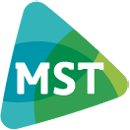 MONITORPLANDatum/VersieTitel studieInvulinstructie:Onderdelen die niet van toepassing zijn voor de studie kunnen verwijderd worden.Het monitorplan dient ondertekend te worden door de monitor en de hoofdonderzoeker. Het monitorplan dient ingeleverd te worden bij het wetenschapsbureau en is een voorwaarde om goedkeuring lokale uitvoerbaarheid te verkrijgen.INFORMATIE STUDIE*Zie Hulplijst risicoclassificatie wetenschappelijk onderzoek MATE EN FREQUENTIE VAN MONITORINGVoor de mate en frequentie van monitoring dient de richtlijn ‘Monitoring’ van de NFU gevolgd te worden. Dit zijn de minimale eisen waaraan monitoring van een studie, afhankelijk van het risico,  moet voldoen. Deze richtlijn wordt beschreven in het document ‘Kwaliteitsborging mensgebonden onderzoek 2019’. In het geval van een multicenter onderzoek (geïnitieerd door MST), wordt het monitoringplan ingevuld voor alle deelnemende sites / centra. De deelnemende centra moeten op de hoogte worden gebracht van de gemaakte monitoring afspraken.*	Bij aanmerkelijke fouten of twijfel over veiligheid zal, in overleg, de monitoring voor het betreffende gebied naar redelijkheid worden opgehoogd.** 	Bij Source Data Verfication wordt minimaal 1 patiënt 100% gemonitord.*   	De frequentie kan tijdens de looptijd studie aangepast worden indien gewenst.INHOUD MONITOR VISITEHieronder wordt weergegeven welke onderdelen de monitor zal controleren gedurende de monitor visites. Onderdelen die niet van toepassing zijn, kunnen verwijderd worden. *   	Selectieve Source Data Verificatie op basis van tevoren gedefinieerde variabelen, inclusief primair eindpunt, die in duidelijke relatie staan tot de veiligheid en geldigheid van het onderzoek. Opgesteld door  Opgesteld door  Opgesteld door  Opgesteld door  Opgesteld door  Naam Rol in studie Afdeling Datum Handtekening  Hoofdonderzoeker   (of gedelegeerde)Goedgekeurd doorGoedgekeurd doorGoedgekeurd doorGoedgekeurd doorGoedgekeurd doorNaamRol in studie Afdeling Datum Handtekening MonitorAlgemene informatieAlgemene informatieStudietitel/AcroniemMETC studie nummerBetrokken bij studieBetrokken bij studieHoofdonderzoekerCo/sub onderzoeker(s)ContactpersoonMonitoring uitgevoerd door  Wetenschapsbureau, naam monitor:  Anders, namelijk:Studie specifieke informatieStudie specifieke informatieProtocolVersie:Datum:Datum goedgekeurd (indien bekend):Protocol amendementen <invullen indien van toepassing; anders rij verwijderen>Versie:Datum:Datum goedgekeurd:Risicoclassificatie*   Verwaarloosbaar   Matig   HoogType onderzoek   Geneesmiddel   Medisch hulpmiddel   OverigCase Report Form (CRF)<CRF (papier) /of eCRF>eCRF: specificeer systeem:Datum en/of versie:Patiëntinformatiebrief en informed consent formulier(en)Versie:Datum:Datum goedgekeurd (indien bekend):Datum goedkeuring instanties (indien bekend):METCRvBBevoegde Instantie (bij geneesmiddelenonderzoek)IGJ (bij onderzoek medisch hulpmiddel zonder CE markering)MilestonesMilestonesGeplande datum inclusie eerste patiëntGeplande datum inclusie laatste patiëntGeplande datum laatste meting laatste patiëntGeplande datum database lock (indien van toepassing)Patiënten en sites voor monitoringPatiënten en sites voor monitoringBetrokken studie sites # site(s):Betrokken studie sites Naam, locatieBetrokken studie sites Naam, locatieBetrokken studie sites Naam, locatieGepland aantal patiënten per siteTotaal aantal patiënten in de studieHuidig aantal patiënten geïncludeerd<indien van toepassing>Mate van monitoring*Mate van monitoring*Mate van monitoring*OnderdeelPercentageAantal onderzoeksdeelnemersInformed consent# %#In- en exclusiecriteria# %#Source Data Verification**# %#SAE’s en SUSAR’s# %#Monitorfrequentie*Monitorfrequentie*Initiatievisite met monitor (vóór start studie, duur: ongeveer 1 uur)   Ja   NeeFrequentie monitor visites*# per jaarTotaal aantal monitor visites (exclusief initiatievisite)Planning 1e monitorvisite<dd/mmm/yyyy of na  # patiënten geïncludeerd>Specificatie van monitor visiteSpecificatie van monitor visitePatiëntenstroom Inclusiesnelheid en naleving van contract/geplande inclusiesnelheidDrop out percentage en redenen voor drop outScreeningslijst Codelijst proefpersoon identificatie Informed consentVolledige informed consent procedure Aanwezigheid getekende informed consent (toestemmings) formulieren In- en exclusie criteriaAlle inclusie en exclusie criteriaSource Data Verificatie (SDV)*100% source data verificatie (<CRF, dagboekjes/vragenlijsten, volgorde van behandeling volgens protocol, SAEs/SUSARs, anders>)OFSelectieve source data verificatie van de volgende onderdelen:<Primaire eindpunt><SAEs en SUSARs><Anders>SAEs, SUSARs, SADEsOngerapporteerde SAEs / SUSARs / SADEs  Melding en opvolging SAEs / SUSARs / SADEs Protocol complianceDocumentatie en rapportage van alle afwijkingen/deviaties van het protocol, <GCP, WMO, AVG, of andere relevante regelgeving>Onderzoeksproduct / Studiemedicatie / Behandeling / Medisch hulpmiddelBeschikbaarheid en de versie van de patiëntinstructies Procedures (verantwoordelijkheden, beleid en documentatie)RandomisatieRandomisatie en deblinderingsprocedure, beschikbaarheid instructiesOpslag en status noodenveloppen voor deblinderingLaboratorium GLP/GMP certificatieReferentiewaarden lokaal laboratoriumVoorraad, toegang, labels, materialen voor verzending, vriezerGebruik, onderhoud en kalibratie van laboratoriumapparatuur en documentatieProcedures: <specificeer><Anders: specificeer indien van toepassing>ApotheekGLP/GMP certificatieOpslag studiegeneesmiddelenVervaldatum van studiegeneesmiddelenDrug accountability log (binnenkomst, uitgifte, teruggave (aan apotheek) en destructie van studiegeneesmiddelen)Verstrekking van studiegeneesmiddelen aan patiënt (dosering en instructie)Trial Master File / Investigator Site File (onderzoeksdossier)Aanwezigheid en volledigheid van het onderzoeksdossier Juiste opslag TMF/ISFJuiste opslag brondocumentenLogistiek data, privacy & dataveiligheidLogistiek van CRFs <(opslag en verzending papieren CRFs, versturen elektronische data)>Procedure van datastroom en query behandeling (data invoer, controles, queries data manager, queries monitor, data correctie)Procedures met betrekking tot de database (toegang, back-up procedure, beveiliging, privacy, lock, opslaan en archivering, versie controle, audit trail)Studieteam en taken /bevoegdhedenKwalificaties (CV’s and training log)Delegation log (compleetheid, inhoud)